В соответствии с Указом Президента Российской Федерации от  15 июля 2015 года №365 «О мерах по совершенствованию организации деятельности в области противодействия коррупции», Федеральным законом от 5 октября 2015 года №285-ФЗ «О внесении изменений в отдельные законодательные акты Российской Федерации в части установления обязанностей лиц, замещающих государственные должности, и иных лиц сообщать о возникновении личной заинтересованности, которая приводит или может привести к конфликту интересов, и принимать меры по предотвращению или урегулированию конфликта интересов» постановляю:1.Внести изменение в постановление администрации Баговского сельского поселения от 22 августа 2013 года №65 «Об утверждении порядка размещения сведений о доходах, расходах, об имуществе и обязательствах имущественного характера муниципальных служащих администрации Баговского сельского поселения Мостовского района и предоставления этих сведений общероссийским средствам массовой информации для опубликования», изложив в пункте 2 подпункт г) в новой редакции:«г)сведения об источниках получения средств, за счет которых совершены сделки по приобретению земельного участка, иного объекта недвижимого имущества, транспортного средства, ценных бумаг, долей участия, паев в уставных (складочных) капиталах организаций, если общая сумма таких сделок превышает общий доход служащего (работника) и его супруги (супруга) за три последних года, предшествующих отчетному периоду.».2.Общему отделу администрации Баговского сельского поселения (Шиянова):1)обнародовать настоящее постановление в установленном порядке;2)организовать  размещение настоящего постановления на официальном сайте администрации Баговского сельского поселения Мостовского района в сети Интернет.4.Контроль	за выполнением настоящего постановления оставляю за собой.5.Постановление	вступает в силу со дня его обнародования.Глава Баговского сельского поселения                                                                 С.В.Высотков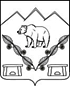  АДМИНИСТРАЦИЯ БАГОВСКОГО СЕЛЬСКОГО ПОСЕЛЕНИЯ МОСТОВСКОГО РАЙОНАПОСТАНОВЛЕНИЕот 03.03.2017                                                                                                  №22ст-ца БаговскаяО внесении изменения в постановление администрации Баговского сельского поселения Мостовского района от 22 августа 2013 года №65 «Об утверждении порядка размещения сведений о доходах, расходах, об имуществе и обязательствах имущественного характера муниципальных служащих администрации Баговского сельского поселения Мостовского района и предоставления этих сведений общероссийским средствам массовой информации для опубликования»